Life Quotes from Lutherans For Life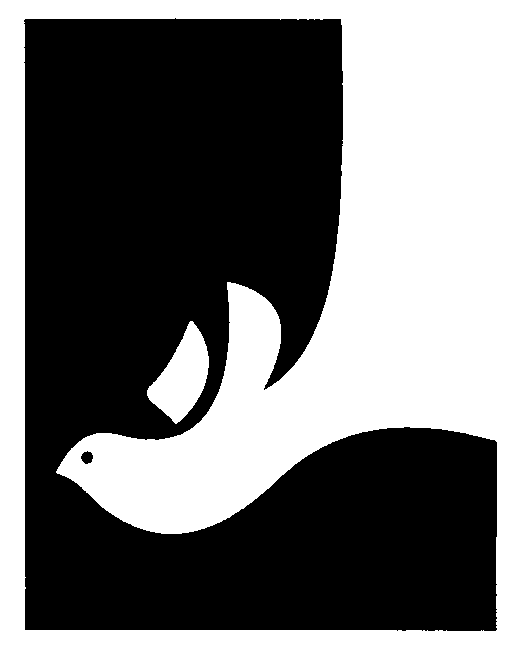 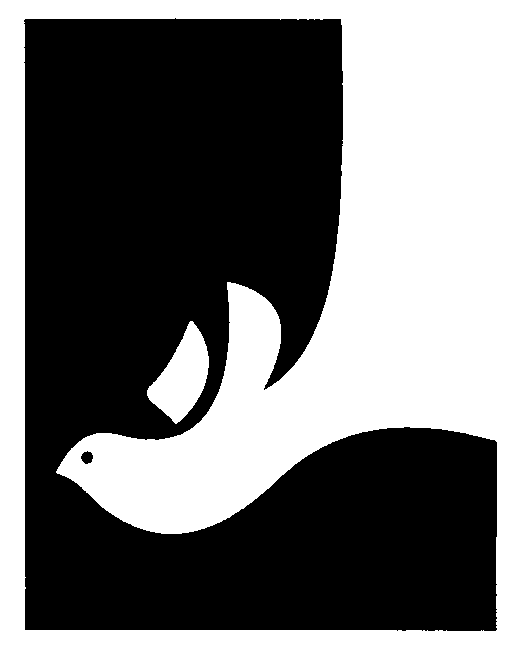 Congregational Bulletin Blurbs for January–December 2020Share the For Life message all year long with Life Quotes! Life Quotes are quotations on life issues—many from LFL resources and publications—for use in weekly congregational bulletins. You are also free to use the quotations in your monthly newsletter.  The quotes are dated but could generally be used any time.  We ask that Life Quotes be printed as written, in their entirety.Life Quotes are available—free of charge—at www.lutheransforlife.org.Unless otherwise indicated, all Scripture quotations are from The Holy Bible, English Standard Version®, copyright © 2001 by Crossway Bibles, a publishing ministry of Good News Publishers. Used by permission. All rights reserved. Scripture quotations marked (NIV) are taken from the Holy Bible, New International Version®, NIV®. Copyright © 1973, 1978, 1984 by Biblica, Inc.™ Used by permission of Zondervan (www.zondervan.com). All rights reserved worldwide. Scripture quotations marked NASB® are taken from the New American Standard Bible®, Copyright © 1960, 1962, 1963, 1968, 1971, 1972, 1973, 1975, 1977, 1995 by The Lockman Foundation. Used by permission. (www.Lockman.org)Note: Thank you for using Life Quotes in your weekly bulletin. You may also wish to regularly use the following text to offer hope and help to those hurting from an abortion decision. (Free, downloadable Word of Hope ads are available at www.lutheransforlife.org/media/downloads.)Please consider including the following in your bulletins/newsletters: “Hurting from abortion? Word of Hope can help. www.word-of-hope.org; 888.217.8679.” January 5 “As this New Year begins and you make resolutions of things to do for yourself, consider ways in which you could spend one hour a week helping someone in need—at a crisis pregnancy center, a hospice house, a nursing home, etc.” Rev. Scott Licht, National Director of Lutherans For Life – A Life Quote from Lutherans For Life • www.lutheransforlife.orgJanuary 12 “But the value of children as treasured human beings demonstrated in the ministry of Jesus reflects a God who cherishes the least, the last, and the most vulnerable … As the Christmas season gives way to Epiphany, Christians around the world are invited to worship the Child Jesus Who was worshipped by kings. And all are invited to wonder and consider the mystery of a faith that proclaims the weakness of God and the foolishness of God to be strength and wisdom. The one who said, ‘Suffer the little children and do not hinder them from coming to me’ is the God revealed in a Child.” Margaret Manning Shull, Ravi Zacharias International Ministries – A Life Quote from Lutherans For Life • www.lutheransforlife.orgJanuary 19 “As the Church, we are created to stand against evil. We are created to speak truth ... and forgiveness. The truth is that abortion ends the life of a human being, and we should be unwavering in our opposition to it. But that is not the end of the story. We have been given the gift of Christ, and the power of Christ can wash our sins away.” Rev. Troy Tysdal, Church of the Lutheran Brethren – A Life Quote from Lutherans For Life • www.lutheransforlife.orgJanuary 26 “The ‘right’ of abortion does not expand personal choice or freedom; it severely restricts it because it establishes the prior ‘right’ of the state to permit or to deny the right to life at will. Such a step, the legalization of abortion, is the beginning of the death of freedom and of man.” R. J. Rushdoony, theologian and philosopher – A Life Quote from Lutherans For Life • www.lutheransforlife.orgFebruary 2 “Women, families, and our culture deserve better than abortion.” Melissa Ohden, survivor of a botched abortion – A Life Quote from Lutherans For Life • www.lutheransforlife.orgFebruary 9 “Our sexuality can glorify God by demonstrating the beauty of both flourishing and forgiveness. And the good news about this is that every single Christian can express the truth of at least one of those options. If you did not follow God’s plan for flourishing, you haven’t blown your chance to honor and glorify God with your body. Acknowledging where you rejected His wisdom, accepting His forgiveness, and living in the joy of that peace also points others to the glory of God.” Amy K. Hall, Stand to Reason – A Life Quote from Lutherans For Life • www.lutheransforlife.orgFebruary 16 “The key to a Christian family living out His love—the mutual love we can only know because God first loved us—is Jesus. In the Christian household where friends, extended family members, and neighbors come together, we love one another and forgive one another. We do this because God loves and forgives us through the life, death, and resurrection of His beloved Son Jesus.” Ron Schlegel, The Lutheran Laymen – A Life Quote from Lutherans For Life • www.lutheransforlife.orgFebruary 23 “I am extremely thankful for the many doctors and nurses who stand firm in their opposition to assisted suicide and euthanasia, although they are finding themselves being pressured to change their position. Please pray they remain firm in their For Life stance. May we also pray that … they boldly … maintain the ethical standards their professions were created to provide to society and that the Gospel clearly proclaims.” Virginia Flo, Lutherans For Life – A Life Quote from Lutherans For Life • www.lutheransforlife.orgMarch 1 “God only has one ‘natural’ child. He adopted all the rest. (See Galatians 4:4-5.)” Rev. Dr. James I. Lamb, former executive director of Lutherans For Life – A Life Quote from Lutherans For Life • www.lutheransforlife.orgMarch 8 “Parents make mistakes, and so do their children. Don’t let the thought of failure prevent you, my friends, from going for the prize. If you have not been in it before, get in the game, follow Christ. If you have tried hard and feel you have not succeeded, don’t give up. Fight the good fight. Run the race with full determination. With Christ, you will obtain the prize.” Dr. Oswald Hoffmann, former speaker of “The Lutheran Hour” – A Life Quote from Lutherans For Life • www.lutheransforlife.orgMarch 15 “Everyone is warped. Everybody is broken … Our church communities should be places that uphold God’s high standards but also places that extend welcome and warmth to people who know they need a Savior. No loathing, no hate, no bitterness, no selective indignation, no fear.” Pastor Mark Jeske, Time of Grace – A Life Quote from Lutherans For Life • www.lutheransforlife.orgMarch 22 “At home: can we be more loving and forgiving to those who mean so much to us? Can we take the time to show our unconditional love? At work: are we really a Christian example to our coworkers? Can we be more mindful of the struggles others are going through? At church: where sometimes, ironically, it’s the hardest, can we put on the mind of Christ, giving ourselves to our brothers and sisters in the faith? … [L]et the message of God's love in Jesus resonate boldly in your own life … to God’s glory.” Dr. J. A. O. Preus – A Life Quote from Lutherans For Life • www.lutheransforlife.orgMarch 29 “Only God could call death a nap. Only God could do something about Jairus’s daughter. Only God can give you life after death. Soon, soon you will personally witness the Son of God’s unlimited power over death as He forces graves all over the world to yield the bodies in them.” Pastor Mark Jeske, Time of Grace – A Life Quote from Lutherans For Life • www.lutheransforlife.orgApril 5 “For me, Holy Week offers us a glimpse into the holy and vicarious humanity of Jesus. The human Jesus struggling with His own suffering in agony is a portrait for which I am deeply thankful. Jesus struggled as I do. And while I often reluctantly say to God, ‘Not my will but yours be done,’ I trust that God will generate salvation out of suffering and life from death.” Margaret Manning Shull is a member of the speaking and writing team at Ravi Zacharias International Ministries in Bellingham, Washington – A Life Quote from Lutherans For Life • www.lutheransforlife.orgApril 12 “Silence among the tombs, but then loud rumbling and a rolling stone—the earthquake and the empty tomb. And so today: We await the new creation of the Lord, when our mortal bodies will be changed. We wait, we wait, we mortal men. Let us comfort one another with the news of this broken silence and final victory.” James M. Kushiner, The Fellowship of St. James – A Life Quote from Lutherans For Life • www.lutheransforlife.orgApril 19 “Did the soldiers wonder about Jesus in years to come? Surely, a Man of such power could have avoided the cross. But that wasn’t what Jesus was doing with His authority. He was in charge that night, because He was about the business of saving us. And now that He has risen from the dead and ascended into heaven, we know that He is in charge of everything in heaven and earth—and we are safely His forever.” Dr. Kari Vo, Lutheran Hour Ministries – A Life Quote from Lutherans For Life • www.lutheransforlife.orgApril 26 “God transformed Paul’s life, and Paul used whatever talents he already had in the service of God and others. Glorifying God and spreading the Good News of Jesus Christ, Paul understood—by the grace of God—the newfound purpose and direction of his life. If God can do these kinds of wondrous works in the lives of others, why can’t He do them in yours? The answer: He can.” Rev. Leroy Johnson – A Life Quote from Lutherans For Life • www.lutheransforlife.orgMay 3 “No more strangers or foreigners, in Christ we can be members of the family of God. Hear God’s Word, then, to you today no matter your present circumstance. Your life matters to Him. With faith rooted in Jesus, we are part of His family, and that means your life and mine are valuable not just to each other, but to Him. And that changes everything.” Rev. Dr. Gregory Seltz, former speaker of “The Lutheran Hour” and Executive Director of the Lutheran Center for Religious Liberty – A Life Quote from Lutherans For Life • www.lutheransforlife.orgMay 10 “Moms embody grace. God gives each of us an immediate friend and automatic defender even before birth. This He does—and so does she—without our earning or deserving it. As much as daughters and sons bring His blessings to their parents, so much also do mothers mediate His mercies to their little ones.” Rev. Michael W. Salemink, Executive Director of Lutherans For Life – A Life Quote from Lutherans For Life • www.lutheransforlife.orgMay 17 “Ascension Day, a holy day falling inconspicuously on a Thursday in May, is the conspicuous declaration that we are not left as orphans. In the same post-resurrection body that He invited Thomas to touch, Jesus invites us to full humanity even today. He ascended with a body, He shares in our humanity, extending His own body even now, promising to return for our own bodies. Christ is preparing a room for us, and we can know it is real because He himself is real.” Jill Carattini, Ravi Zacharias International Ministries – A Life Quote from Lutherans For Life • www.lutheransforlife.orgMay 24 “It was many long years before Elizabeth had the joy of seeing, in her own body, that God had not forgotten her. ‘He looked on me,’ she said. The proof was the baby growing inside her, though she was an old woman by that time. But you and I don’t need to wait so long. God has looked on us, too. The proof is the baby growing inside of Mary—God’s own dear Son Jesus, Who came to be your Savior. In Jesus, you can see that God has remembered you. He has looked on you with love—He has even made you His own child. You are not forgotten. You are beloved.” Dr. Kari Vo, Lutheran Hour Ministries – A Life Quote from Lutherans For Life • www.lutheransforlife.orgMay 31 “There are no clues we can assemble, no plot we can reason out, to understand how our great God is the thrice holy Three in One. We can only confess as we do in the creeds: ‘I believe.’ The Triune God who exists apart from time acted in time and history in Christ to save us. For that mystery we will give thanks and praise to our Triune God for all eternity, joining the saints and angels in endless praise: ‘Holy, holy, holy is the Lord God Almighty, who was and is and is to come!’ (Revelation 4:8b).” Dr. Carol Geisler – A Life Quote from Lutherans For Life • www.lutheransforlife.orgJune 7 “As you love the Savior, and through Him the members of your family, seek to remember how it is when Christ attends a wedding. He is not only to be a permanent and prominent Guest in your home; He should be its most visible centerpiece, enriching your marriage and empowering your relationships with others.” Rev. Dr. Armin Oldsen, former speaker of “The Lutheran Hour” – A Life Quote from Lutherans For Life • www.lutheransforlife.orgJune 14 “If you’re married and afraid your vows of faithfulness are fading like the mist, lean on Jesus. His words, ‘Do not be afraid,’ can allow you to forgive, rebuild, and rediscover hope and love. If you’re an unmarried mother worried about your child growing up without a father, come to Jesus with your little one. Hear Him say, ‘Do not be afraid. I will give you guidance.’ Today is the day the Holy Spirit is calling you to introduce you to the Savior. His Name is Jesus. If you don’t know Him, call on Him. If you do know Him, draw closer. Jesus offers you a new life—courageous, inspired, and given by God Himself.” Rev. Ken Klaus, former Speaker of “The Lutheran Hour” – A Life Quote from Lutherans For Life • www.lutheransforlife.orgJune 21 “So how do we handle Father’s Day? First, thank God for your father and for any lessons he taught you, either through positive or negative actions. (If Dad is still around, thank him too.) Second, thank your Father God that He fills in all the gaps where earthly fathers don’t always measure up.” Linda Kerr, Time of Grace – A Life Quote from Lutherans For Life • www.lutheransforlife.orgJune 28 “[T]the family is universal. Individuals meeting from different cultures do not have to explain to each other what a family is. The family lies at the quantum level of human society. Family life is deeply rooted in an area of mystery we do not fully understand. Like a tree, it is living, rooted, and nourished by the soil of the past and reaching up into the future. It is not manufactured. Although socially reinforced, it is not ‘socially constructed.’ It is a precious Gift.” James M. Kushiner, The Fellowship of St. James – A Life Quote from Lutherans For Life • www.lutheransforlife.orgJuly 5 “Today we thank God that He believed so strongly in freedom from pain, sadness, mourning, and death that He was willing to sacrifice his Son for us. So even as we celebrate with our ‘close’ eye, our ‘far away’ eye is ‘longing for a better country—a heavenly one. Therefore God is not ashamed to be called their God, for he has prepared a city for them’ (Hebrews 11:16).” Linda Buxa, Time of Grace – A Life Quote from Lutherans For Life • www.lutheransforlife.orgJuly 12 “What does it say to our neighbor when in our own families we care for our elderly, become foster parents, adopt children, care for the handicapped, or carry through with an unplanned pregnancy? What does it say to our community when in our churches we care and pray for each other, offer families respite care, visit nursing homes, or provide for the needs of pregnant women? It says that we are truly For Life because we are living it.” Diane E. Schroeder, former president of Lutherans For Life – A Life Quote from Lutherans For Life • www.lutheransforlife.orgJuly 19 “Lifting each other up, as we share our faith in Christ Who came to make all things new, is the only hope we have. Let us not waste this life God has given us, but let us move forward in faith, together, knowing that ultimately the gates of hell will not prevail against those who love God.” Abbott Tryphon, Vashon Island, Washington – A Life Quote from Lutherans For Life • www.lutheransforlife.orgJuly 26 “Our lives may be full of stress, but Jesus is with us as He has always been—walking with us, holding us in His hands, keeping us in His care. Nothing can take God's love away from us. Nothing, not even death—not even death on a cross!—can keep Jesus from the people He came to save.” Dr. Kari Vo, Lutheran Hour Ministries – A Life Quote from Lutherans For Life • www.lutheransforlife.orgAugust 2 “If God does not remember your forgiven sin, then why should you? Paul knew that when a penitent person confesses [his or her] guilt to God and seeks pardon through the merit of Christ the Savior, God forgives the sinner completely, absolutely, and without reservation.” Rev. Dr. Armin Oldsen, former speaker of “The Lutheran Hour” – A Life Quote from Lutherans For Life • www.lutheransforlife.orgAugust 9 “[W]hen a child is adopted into a family, there is a real family formed there. Our entire Gospel is at stake in that recognition because there is no such thing as an ‘adopted child,’ only children who were adopted. Adopted in the New Testament is a past-tense verb, not an adjective.” Dr. Russell D. Moore, author of “Adopted for Life: The Priority of Adoption for Christian Families” and chair of the Ethics and Religious Liberty Commission of the Southern Baptist Convention. – A Life Quote from Lutherans For Life • www.lutheransforlife.orgAugust 16 “Christianity proclaims a God who valued humanity so much that in Jesus God took on flesh, becoming human. He took on His own jar of clay and in so doing gifted all of humanity with immeasurable treasure.” Margaret Manning Shull, Ravi Zacharias International Ministries – A Life Quote from Lutherans For Life • www.lutheransforlife.orgAugust 23 “We run to help people in need; we run to deal with emergencies and crises and the problems of every day; we take the Good News to people we love, family and friends and neighbors alike. But there are also times we can sit—and rejoice that Jesus is risen, that evil is conquered, and that God’s victory is certain.” Dr. Kari Vo – A Life Quote from Lutherans For Life • www.lutheransforlife.orgAugust 30 “The One who created the heavens and the earth, the Author of the sun and the stars in the sky, is also the One who came Himself as the promise of light. Into the darkness of this world, the Word at the very beginning became flesh to dwell among us. Of this remarkably authored story, one witness writes: In Him was life and that life was the light of all people. The Light shines in the darkness and the darkness did not overcome it. (John 1:4-5)” Tejdor Tiewsoh, Ravi Zacharias International Ministries, Shillong, India – A Life Quote from Lutherans For Life • www.lutheransforlife.orgSeptember 6 “On earth, there will be no shortage of burdens to bear as we care for those in need. But one day, these burdens will be lifted from our shoulders in Heaven, where the Lord will see us through the lens of Christ’s perfect sacrifice and will say, ‘Well done, good and faithful servant! ... Enter into the joy of your master’ (Matthew 25:21). Rest in His unfailing love.” Marie K. MacPherson, author – A Life Quote from Lutherans For Life • www.lutheransforlife.orgSeptember 13 “When discipline and correction are called for in the Christian family, it is always administered in love, given for the express purpose of benefitting the family as a whole—the household as a whole. By this the family is strengthened to better witness to the life they share by faith in Jesus. For by the grace of God and in the power of His Holy Spirit, the Christian family at work, worship, prayer, or play bears witness to the faith that is in them through their Lord and Savior Jesus Christ.” Ron Schlegel, The Lutheran Laymen – A Life Quote from Lutherans For Life • www.lutheransforlife.orgSeptember 20 “The Adoption Creed: ‘Not flesh of my flesh, nor bone of my bone, but still miraculously my own; never forget for a single minute, you didn’t grow under my heart, but in it.’” – A Life Quote from Lutherans For Life • www.lutheransforlife.orgSeptember 27 “As Christians, we understand better than most that life is weighted with profound suffering and buoyed by eternal hope. As such, it’s time to raise our children to appreciate what a big, beautiful struggle parenthood is and that it simply cannot happen without offering compassion, love, and grace to children still in the womb and to the mothers and fathers who view the scales more filled with suffering than hope.” Tawnia Hoehne, Frazee, Minnesota – A Life Quote from Lutherans For Life • www.lutheransforlife.orgOctober 4 “Whenever I read Scripture that talks about how much God loves each of us, that He has created us, and that He wants us to share His love, I am always struck by the lack of qualifiers. I do not see where God makes distinctions about who He loves and calls into His family. He loves and calls all—each and every one of us.” Mona Fuerstenau, Bethesda Lutheran Communities – A Life Quote from Lutherans For Life • www.lutheransforlife.orgOctober 11 “Laws of the State clearly matter, and the message they send affects the mindset of society. But, if our battle cry for life begins on the abortion table, then we’ve waited too long to speak. If our efforts to model life end in the courtroom, then we’ve already lost our children. God help us; it’s time to ask ourselves if we speak life or whisper death.”Tawnia Hoehne, Frazee, Minnesota – A Life Quote from Lutherans For Life • www.lutheransforlife.orgOctober 18 “The Church has confessed from the beginning that each life is created by God, that human life is the supreme gift of the Creator. Human life is not given unconditionally but is given under the condition that we will be responsible for preserving it. The testimony that God respects life above all else is contained in the words of the Gospel: ‘For God so loved the world, that he gave his only begotten Son, that whosoever believeth in him should not perish, but have everlasting life’ (John 3:16).” Abbot Tryphon, Vashon Island, Washington – A Life Quote from Lutherans For Life • www.lutheransforlife.orgOctober 25 “I pray that the love of Christ emboldens you to rejoice in the Word and to speak it without fear of consequence … may future generations speak of us like we do of David, Josiah, Luther, and our forefathers. May our children say of you and me, ‘Our forefathers stood their ground on Christ alone, on His Word of truth alone.’ The truth has set you free. Enjoy your own personal reformation. Then let your freedom in Christ be contagious! Let your life continue to shout: Thank Jesus Christ my Savior! I’m free at last … and so are you! Amen.” Rev. Peter Sulzle, St. John Lutheran Church, Redwood Falls, Minnesota – A Life Quote from Lutherans For Life • www.lutheransforlife.orgNovember 1 “Adoption can be an enormously unselfish gift to a baby, not only as a way to give a child a secure, loving, stable family but to give that child the most precious gift of all—life.” Dr. Jean Garton, former president of Lutherans For Life – A Life Quote from Lutherans For Life • www.lutheransforlife.orgNovember 8 “Maybe you enjoy showing hospitality to others, whether at home or as part of a joint effort at church. Perhaps you invite people who are lonely or people who are hungry or homeless or far away from home. Perhaps you are reaching out to refugees or to international students. Perhaps you take a casserole to a family with a new baby or buy toothpaste and toilet paper for the local homeless shelter. If so, you are showing hospitality to Jesus. What an honor to be able to do so!” Dr. Kari Vo, Lutheran Hour Ministries – A Life Quote from Lutherans For Life • www.lutheransforlife.orgNovember 15 “To be sure, our God Father does not give the vocation of a large family to everyone. (And, of course, any quantity of family and offspring He bestows is a great benefit.) But we need not despise proliferation the way the world does. Indeed, we may appreciate and assist our brothers and sisters who engage in this holy (and delightful!) calling. And we may also raise our young ones to cherish procreation and adoption more than any personal preferences or material possessions. The blessings of children always outweigh even the burdens!” Rev. Michael W. Salemink, Executive Director of Lutherans For Life – A Life Quote from Lutherans For Life • www.lutheransforlife.orgNovember 22 “This Thanksgiving, let’s remember exactly what God has bought for us with the blood of His Son—not just anything, but everything that matters: Pardon from sin and release from guilt. Peace with God and a home in heaven. We come empty-handed to this banquet of blessings. No marshmallow-topped side dish of good works can earn us a place at this buffet. We have nothing to offer God in exchange, yet ‘[t]he LORD has done great things for us, and we are filled with joy” (Psalm 126:3).’” Sarah Habban, Time of Grace – A Life Quote from Lutherans For Life • www.lutheransforlife.orgNovember 29 “Christians engage in adopting not only because we desire to raise children but also—and above all—because the Most High desires their survival and salvation. We adopt because we have been so adopted. We adopt because little ones need homes. We adopt because we have homes and families to share. Life issues mean more than just political debates. Life issues involve more than just personal choices or someone else’s problems. Life issues are always people and Gospel.” Rev. Michael W. Salemink, Executive Director of Lutherans For Life – A Life Quote from Lutherans For Life • www.lutheransforlife.orgDecember 6 “This Christmas, let us continue to pray for mothers who are afraid and aren't sure where to turn when they discover they are unexpectedly pregnant. Let us pray that, like Mary, they may find the courage to bring life into the world.” Right to Life of Michigan – A Life Quote from Lutherans For Life • www.lutheransforlife.orgDecember 13 “Will you be without loved ones this holiday season? Will you be struggling with illness or discouragement? Will you feel the pressure to make the holiday season great? You are not alone. You are not on your own. Read John 10, a great chapter about a Good Shepherd. Listen to His voice comfort and strengthen you.” Rev. John Boeder, Martin Luther College – A Life Quote from Lutherans For Life • www.lutheransforlife.orgDecember 20 “As we look forward to Christmas dinner and the celebration of our Savior’s birth, let us remember that Christ’s coming into the world began with an unexpected pregnancy. Mary of Nazareth was unmarried and certainly had reason to be confused and afraid when she was asked to carry the Son of God. But she courageously let God’s plan unfold for her and her Child and brought our Savior into this world, despite her uncertain circumstances.” Right to Life of Michigan – A Life Quote from Lutherans For Life • www.lutheransforlife.orgDecember 27 “The slaughter of the innocents continues in our time … done not out of anger, but because the arrival of these little ones is deemed inconvenient or too expensive or sometimes simply because they are not the ‘right’ sex. We, like Rachel, weep over our lost children. But mourning their loss does not mean that we do not fight to end this assault on the sanctity of life. The holy birth of our Savior Jesus Christ, which has transformed the world for the good in so many ways, gives us hope that abortion, too, can be ended.” Steven Mosher, Population Research Institute – A Life Quote from Lutherans For Life • www.lutheransforlife.org